Priorities for the WeekWeekly Calendar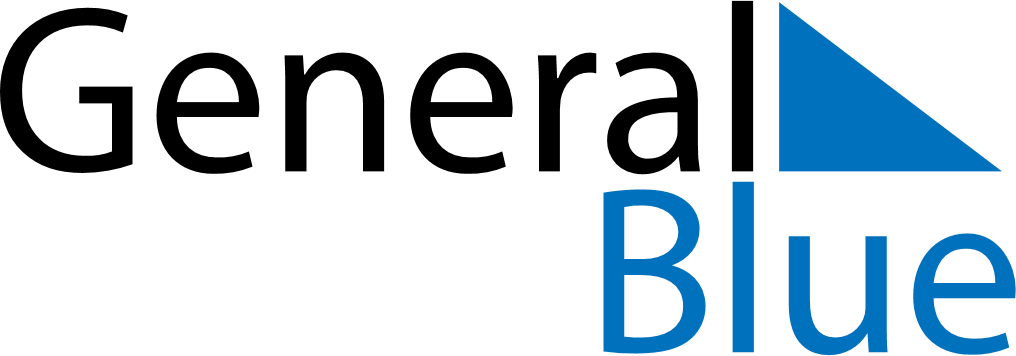 May 25, 2025 - May 31, 2025Weekly CalendarMay 25, 2025 - May 31, 2025Weekly CalendarMay 25, 2025 - May 31, 2025Weekly CalendarMay 25, 2025 - May 31, 2025Weekly CalendarMay 25, 2025 - May 31, 2025Weekly CalendarMay 25, 2025 - May 31, 2025Weekly CalendarMay 25, 2025 - May 31, 2025Weekly CalendarMay 25, 2025 - May 31, 2025SUNMay 25MONMay 26TUEMay 27WEDMay 28THUMay 29FRIMay 30SATMay 316 AM7 AM8 AM9 AM10 AM11 AM12 PM1 PM2 PM3 PM4 PM5 PM6 PM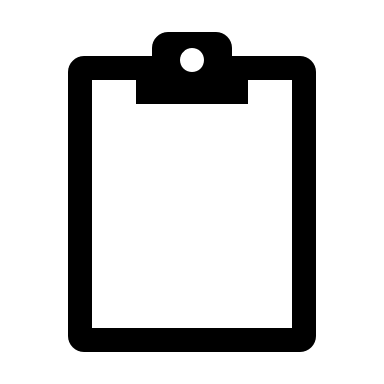 